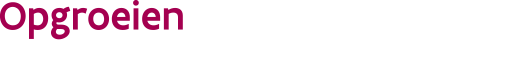 ////////////////////////////////////////////////////////////////////////////////////////////////////////////////////////////////////////////////////////////////////////////////////////////////////////////////////////////////////////////////////////////////////Waarvoor dient dit formulier?Met dit formulier vraag je als lokaal bestuur de inkorting van de overgangstermijn. De aanvraag gebeurt samen met de lokale organisatoren van buitenschoolse opvang en kleuteropvang, die recht hebben op subsidies van Opgroeien in de overgangstermijn,  Waar kan je terecht voor meer informatie?Voor meer informatie over de inkorting van de overgangstermijn kan je contact opnemen met je klantenbeheerder via lokaalbeleid.boa@opgroeien.beAan wie bezorg je dit formulier?Je bezorgt dit formulier per e-mail aan je klantenbeheerder via het e-mailadres: lokaalbeleid.boa@opgroeien.beAan welke voorwaarden moet je formulier voldoen?De aanvraag voldoet als:het wordt ingediend door een lokaal bestuur met een akkoord van alle organisatoren in je gemeente die recht hebben op een subsidie van Opgroeien voor kleuteropvang/buitenschoolse opvang (met uitzondering van de vergunde opvang)de aanvraag elektronisch (via e-mail) ingediend is op het correcte e-mailadres.alle noodzakelijke vragen zijn ingevuld en de aanvraag is ondertekend. DEEL 1 in te vullen door het lokaal bestuurGegevens van het lokaal bestuurGegevens van het lokaal bestuurGegevens van het lokaal bestuurGegevens van het lokaal bestuurGegevens van het lokaal bestuurGegevens van het lokaal bestuurGegevens van het lokaal bestuurVul hieronder de gegevens van het lokaal bestuur in.Vul hieronder de gegevens van het lokaal bestuur in.Vul hieronder de gegevens van het lokaal bestuur in.Vul hieronder de gegevens van het lokaal bestuur in.Vul hieronder de gegevens van het lokaal bestuur in.Vul hieronder de gegevens van het lokaal bestuur in.Vul hieronder de gegevens van het lokaal bestuur in.Gemeente/stadOndernemingsnummer van het lokaal bestuur..straat en nummerpostnummer en gemeenteContactpersonenContactpersonenContactpersonenContactpersoon lokale regie buitenschoolse opvang en activiteitenVul hieronder de contactgegevens in van de persoon die binnen het lokaal bestuur aanspreekpersoon zal zijn voor Opgroeien wat betreft de lokale regie van Buitenschoolse opvang en activiteiten.Contactpersoon lokale regie buitenschoolse opvang en activiteitenVul hieronder de contactgegevens in van de persoon die binnen het lokaal bestuur aanspreekpersoon zal zijn voor Opgroeien wat betreft de lokale regie van Buitenschoolse opvang en activiteiten.Contactpersoon lokale regie buitenschoolse opvang en activiteitenVul hieronder de contactgegevens in van de persoon die binnen het lokaal bestuur aanspreekpersoon zal zijn voor Opgroeien wat betreft de lokale regie van Buitenschoolse opvang en activiteiten.Contactpersoon lokale regie buitenschoolse opvang en activiteitenVul hieronder de contactgegevens in van de persoon die binnen het lokaal bestuur aanspreekpersoon zal zijn voor Opgroeien wat betreft de lokale regie van Buitenschoolse opvang en activiteiten.voor- en achternaamvoor- en achternaamstraat en nummerstraat en nummerpostnummer en gemeentepostnummer en gemeentetelefoonnummertelefoonnummere-mailadrese-mailadresFunctieFunctieContactpersoon SubsidiesVul hieronder de contactgegevens in van de persoon die Opgroeien kan contacteren bij vragen over de wijze waarop het lokaal bestuur de BOA subsidies inzet.Contactpersoon SubsidiesVul hieronder de contactgegevens in van de persoon die Opgroeien kan contacteren bij vragen over de wijze waarop het lokaal bestuur de BOA subsidies inzet.Contactpersoon SubsidiesVul hieronder de contactgegevens in van de persoon die Opgroeien kan contacteren bij vragen over de wijze waarop het lokaal bestuur de BOA subsidies inzet.Contactpersoon SubsidiesVul hieronder de contactgegevens in van de persoon die Opgroeien kan contacteren bij vragen over de wijze waarop het lokaal bestuur de BOA subsidies inzet.Dit is dezelfde persoon als de contactpersoon lokale regie buitenschoolse opvangDit is dezelfde persoon als de contactpersoon lokale regie buitenschoolse opvangDit is een andere persoon. (vul dan de onderstaande velden in)Dit is een andere persoon. (vul dan de onderstaande velden in)voor- en achternaamvoor- en achternaamtelefoonnummertelefoonnummere-mailadrese-mailadresGegevens van de aanvraag tot inkortingGegevens van de aanvraag tot inkortingGegevens van de aanvraag tot inkortingGegevens van de aanvraag tot inkortingGegevens van de aanvraag tot inkortingGegevens van de aanvraag tot inkortingGegevens van de aanvraag tot inkortingGegevens van de aanvraag tot inkortingGegevens van de aanvraag tot inkortingGegevens van de aanvraag tot inkortingGeef aan vanaf wanneer je wil dat de inkorting van de overgangstermijn ingaat en de subsidies overgedragen worden aan het lokaal bestuur.Let op! de inkorting van de overgangstermijn kan ten vroegste vanaf de 1ste dag van het kwartaal volgend op de beslissing tot toekenning van deze aanvraag, en niet vroeger dan 1 januari 2022Geef aan vanaf wanneer je wil dat de inkorting van de overgangstermijn ingaat en de subsidies overgedragen worden aan het lokaal bestuur.Let op! de inkorting van de overgangstermijn kan ten vroegste vanaf de 1ste dag van het kwartaal volgend op de beslissing tot toekenning van deze aanvraag, en niet vroeger dan 1 januari 2022Geef aan vanaf wanneer je wil dat de inkorting van de overgangstermijn ingaat en de subsidies overgedragen worden aan het lokaal bestuur.Let op! de inkorting van de overgangstermijn kan ten vroegste vanaf de 1ste dag van het kwartaal volgend op de beslissing tot toekenning van deze aanvraag, en niet vroeger dan 1 januari 2022Geef aan vanaf wanneer je wil dat de inkorting van de overgangstermijn ingaat en de subsidies overgedragen worden aan het lokaal bestuur.Let op! de inkorting van de overgangstermijn kan ten vroegste vanaf de 1ste dag van het kwartaal volgend op de beslissing tot toekenning van deze aanvraag, en niet vroeger dan 1 januari 2022Geef aan vanaf wanneer je wil dat de inkorting van de overgangstermijn ingaat en de subsidies overgedragen worden aan het lokaal bestuur.Let op! de inkorting van de overgangstermijn kan ten vroegste vanaf de 1ste dag van het kwartaal volgend op de beslissing tot toekenning van deze aanvraag, en niet vroeger dan 1 januari 2022Geef aan vanaf wanneer je wil dat de inkorting van de overgangstermijn ingaat en de subsidies overgedragen worden aan het lokaal bestuur.Let op! de inkorting van de overgangstermijn kan ten vroegste vanaf de 1ste dag van het kwartaal volgend op de beslissing tot toekenning van deze aanvraag, en niet vroeger dan 1 januari 2022Geef aan vanaf wanneer je wil dat de inkorting van de overgangstermijn ingaat en de subsidies overgedragen worden aan het lokaal bestuur.Let op! de inkorting van de overgangstermijn kan ten vroegste vanaf de 1ste dag van het kwartaal volgend op de beslissing tot toekenning van deze aanvraag, en niet vroeger dan 1 januari 2022Geef aan vanaf wanneer je wil dat de inkorting van de overgangstermijn ingaat en de subsidies overgedragen worden aan het lokaal bestuur.Let op! de inkorting van de overgangstermijn kan ten vroegste vanaf de 1ste dag van het kwartaal volgend op de beslissing tot toekenning van deze aanvraag, en niet vroeger dan 1 januari 2022Geef aan vanaf wanneer je wil dat de inkorting van de overgangstermijn ingaat en de subsidies overgedragen worden aan het lokaal bestuur.Let op! de inkorting van de overgangstermijn kan ten vroegste vanaf de 1ste dag van het kwartaal volgend op de beslissing tot toekenning van deze aanvraag, en niet vroeger dan 1 januari 2022Geef aan vanaf wanneer je wil dat de inkorting van de overgangstermijn ingaat en de subsidies overgedragen worden aan het lokaal bestuur.Let op! de inkorting van de overgangstermijn kan ten vroegste vanaf de 1ste dag van het kwartaal volgend op de beslissing tot toekenning van deze aanvraag, en niet vroeger dan 1 januari 2022DatumDatumdagmaandjaarWat betreft de overdracht van het bedrag voor individuele inclusieve opvang
Vink 1 van beide opties aanWat betreft de overdracht van het bedrag voor individuele inclusieve opvang
Vink 1 van beide opties aanWat betreft de overdracht van het bedrag voor individuele inclusieve opvang
Vink 1 van beide opties aanWat betreft de overdracht van het bedrag voor individuele inclusieve opvang
Vink 1 van beide opties aanWat betreft de overdracht van het bedrag voor individuele inclusieve opvang
Vink 1 van beide opties aanWat betreft de overdracht van het bedrag voor individuele inclusieve opvang
Vink 1 van beide opties aanWat betreft de overdracht van het bedrag voor individuele inclusieve opvang
Vink 1 van beide opties aanWat betreft de overdracht van het bedrag voor individuele inclusieve opvang
Vink 1 van beide opties aanWat betreft de overdracht van het bedrag voor individuele inclusieve opvang
Vink 1 van beide opties aanWat betreft de overdracht van het bedrag voor individuele inclusieve opvang
Vink 1 van beide opties aanIk ben akkoord dat een bedrag ter hoogte van het gemiddeld gebruik van 80 opvangdagen per toekenning, wordt overgedragen aan het lokaal bestuur bij inkorting van de overgangstermijnIk ben akkoord dat een bedrag ter hoogte van het gemiddeld gebruik van 80 opvangdagen per toekenning, wordt overgedragen aan het lokaal bestuur bij inkorting van de overgangstermijnIk ben akkoord dat een bedrag ter hoogte van het gemiddeld gebruik van 80 opvangdagen per toekenning, wordt overgedragen aan het lokaal bestuur bij inkorting van de overgangstermijnIk ben akkoord dat een bedrag ter hoogte van het gemiddeld gebruik van 80 opvangdagen per toekenning, wordt overgedragen aan het lokaal bestuur bij inkorting van de overgangstermijnIk ben akkoord dat een bedrag ter hoogte van het gemiddeld gebruik van 80 opvangdagen per toekenning, wordt overgedragen aan het lokaal bestuur bij inkorting van de overgangstermijnIk ben akkoord dat een bedrag ter hoogte van het gemiddeld gebruik van 80 opvangdagen per toekenning, wordt overgedragen aan het lokaal bestuur bij inkorting van de overgangstermijnIk ben akkoord dat een bedrag ter hoogte van het gemiddeld gebruik van 80 opvangdagen per toekenning, wordt overgedragen aan het lokaal bestuur bij inkorting van de overgangstermijnIk ben akkoord dat een bedrag ter hoogte van het gemiddeld gebruik van 80 opvangdagen per toekenning, wordt overgedragen aan het lokaal bestuur bij inkorting van de overgangstermijnIk ben akkoord dat een bedrag ter hoogte van het gemiddeld gebruik van 80 opvangdagen per toekenning, wordt overgedragen aan het lokaal bestuur bij inkorting van de overgangstermijnIk verklaar dat één of meerdere van de betrokken organisatoren kan aantonen dat de kinderen met een toekenning voor individuele inclusieve opvang veel meer dan het gemiddelde van 80 opvangdagen per jaar, gebruik maken van de opvang. 
Ik voeg de nodige bewijsstukken toe bij deze aanvraag. Ik verklaar dat één of meerdere van de betrokken organisatoren kan aantonen dat de kinderen met een toekenning voor individuele inclusieve opvang veel meer dan het gemiddelde van 80 opvangdagen per jaar, gebruik maken van de opvang. 
Ik voeg de nodige bewijsstukken toe bij deze aanvraag. Ik verklaar dat één of meerdere van de betrokken organisatoren kan aantonen dat de kinderen met een toekenning voor individuele inclusieve opvang veel meer dan het gemiddelde van 80 opvangdagen per jaar, gebruik maken van de opvang. 
Ik voeg de nodige bewijsstukken toe bij deze aanvraag. Ik verklaar dat één of meerdere van de betrokken organisatoren kan aantonen dat de kinderen met een toekenning voor individuele inclusieve opvang veel meer dan het gemiddelde van 80 opvangdagen per jaar, gebruik maken van de opvang. 
Ik voeg de nodige bewijsstukken toe bij deze aanvraag. Ik verklaar dat één of meerdere van de betrokken organisatoren kan aantonen dat de kinderen met een toekenning voor individuele inclusieve opvang veel meer dan het gemiddelde van 80 opvangdagen per jaar, gebruik maken van de opvang. 
Ik voeg de nodige bewijsstukken toe bij deze aanvraag. Ik verklaar dat één of meerdere van de betrokken organisatoren kan aantonen dat de kinderen met een toekenning voor individuele inclusieve opvang veel meer dan het gemiddelde van 80 opvangdagen per jaar, gebruik maken van de opvang. 
Ik voeg de nodige bewijsstukken toe bij deze aanvraag. Ik verklaar dat één of meerdere van de betrokken organisatoren kan aantonen dat de kinderen met een toekenning voor individuele inclusieve opvang veel meer dan het gemiddelde van 80 opvangdagen per jaar, gebruik maken van de opvang. 
Ik voeg de nodige bewijsstukken toe bij deze aanvraag. Ik verklaar dat één of meerdere van de betrokken organisatoren kan aantonen dat de kinderen met een toekenning voor individuele inclusieve opvang veel meer dan het gemiddelde van 80 opvangdagen per jaar, gebruik maken van de opvang. 
Ik voeg de nodige bewijsstukken toe bij deze aanvraag. Ik verklaar dat één of meerdere van de betrokken organisatoren kan aantonen dat de kinderen met een toekenning voor individuele inclusieve opvang veel meer dan het gemiddelde van 80 opvangdagen per jaar, gebruik maken van de opvang. 
Ik voeg de nodige bewijsstukken toe bij deze aanvraag. RekeningnummerRekeningnummerRekeningnummerRekeningnummerRekeningnummerIk verklaar volgende documenten toe te voegen bij de aanvraag (Enkel van toepassing als je rekeningnummer niet gekend is bij Opgroeien)Ik verklaar volgende documenten toe te voegen bij de aanvraag (Enkel van toepassing als je rekeningnummer niet gekend is bij Opgroeien)Ik verklaar volgende documenten toe te voegen bij de aanvraag (Enkel van toepassing als je rekeningnummer niet gekend is bij Opgroeien)Ik verklaar volgende documenten toe te voegen bij de aanvraag (Enkel van toepassing als je rekeningnummer niet gekend is bij Opgroeien)Het formulier ‘Nieuw rekeningnummer’Het formulier ‘Nieuw rekeningnummer’Het formulier ‘Nieuw rekeningnummer’Het bankattestHet bankattestHet bankattestFinancieel contactpersoon
Deze persoon ontvangt de betaalbrieven van OpgroeienFinancieel contactpersoon
Deze persoon ontvangt de betaalbrieven van OpgroeienFinancieel contactpersoon
Deze persoon ontvangt de betaalbrieven van OpgroeienVoornaam en naamVoornaam en naame-mailadrese-mailadresTelefoonnummerTelefoonnummerBesteding van deze subsidieBesteding van deze subsidieZijn er in de meerjarenplanning 2020-2025 van de gemeente (of in het meerjarenplan voor de Vlaamse Gemeenschapscommissie) voldoende acties opgenomen met betrekking tot de twee Vlaamse Beleidsprioriteiten buitenschoolse opvang en activiteiten? nl:de regierol, vervullen, met het oog op:het geïntegreerde aanbod van buitenschoolse opvang en activiteiten;de samenwerking organiseren;de kleuteropvang met een kwaliteitslabel financieren.Zijn er in de meerjarenplanning 2020-2025 van de gemeente (of in het meerjarenplan voor de Vlaamse Gemeenschapscommissie) voldoende acties opgenomen met betrekking tot de twee Vlaamse Beleidsprioriteiten buitenschoolse opvang en activiteiten? nl:de regierol, vervullen, met het oog op:het geïntegreerde aanbod van buitenschoolse opvang en activiteiten;de samenwerking organiseren;de kleuteropvang met een kwaliteitslabel financieren.Ja, er zijn in de meerjarenplanning voldoende acties voor BOA vermeldJa, maar momenteel zijn er nog onvoldoende acties voor BOA vermeld in de meerjarenplanning. (vul volgende vraag in)Nee, momenteel is er nog geen vermelding van acties voor BOA in de meerjarenplanning. (vul volgende vraag in)Als er nog geen of onvoldoende acties zijn opgenomen in de meerjarenplanning van de gemeente, welke acties plan je dan met betrekking tot de twee Vlaamse beleidsprioriteiten buitenschoolse opvang en activiteiten? Beschrijf de acties concreet en geef een timing mee.Als er nog geen of onvoldoende acties zijn opgenomen in de meerjarenplanning van de gemeente, welke acties plan je dan met betrekking tot de twee Vlaamse beleidsprioriteiten buitenschoolse opvang en activiteiten? Beschrijf de acties concreet en geef een timing mee.OndertekeningOndertekeningOndertekeningOndertekeningOndertekeningOndertekeningOndertekeningOndertekeningOndertekeningVink de onderstaande verklaring op eer aanVink de onderstaande verklaring op eer aanVink de onderstaande verklaring op eer aanVink de onderstaande verklaring op eer aanVink de onderstaande verklaring op eer aanVink de onderstaande verklaring op eer aanVink de onderstaande verklaring op eer aanVink de onderstaande verklaring op eer aanVink de onderstaande verklaring op eer aanIk verklaar dat ik gemachtigd ben vanuit het lokaal bestuur om deze aanvraag tot subsidie in te dienen.Ik verklaar dat ik gemachtigd ben vanuit het lokaal bestuur om deze aanvraag tot subsidie in te dienen.Ik verklaar dat ik gemachtigd ben vanuit het lokaal bestuur om deze aanvraag tot subsidie in te dienen.Ik verklaar dat ik gemachtigd ben vanuit het lokaal bestuur om deze aanvraag tot subsidie in te dienen.Ik verklaar dat ik gemachtigd ben vanuit het lokaal bestuur om deze aanvraag tot subsidie in te dienen.Ik verklaar dat ik gemachtigd ben vanuit het lokaal bestuur om deze aanvraag tot subsidie in te dienen.Ik verklaar dat ik gemachtigd ben vanuit het lokaal bestuur om deze aanvraag tot subsidie in te dienen.Ik verklaar dat ik gemachtigd ben vanuit het lokaal bestuur om deze aanvraag tot subsidie in te dienen.Ik verklaar dat het rekeningnummer dat is opgegeven in deze aanvraag, op naam staat van het lokaal bestuurIk verklaar dat het rekeningnummer dat is opgegeven in deze aanvraag, op naam staat van het lokaal bestuurIk verklaar dat het rekeningnummer dat is opgegeven in deze aanvraag, op naam staat van het lokaal bestuurIk verklaar dat het rekeningnummer dat is opgegeven in deze aanvraag, op naam staat van het lokaal bestuurIk verklaar dat het rekeningnummer dat is opgegeven in deze aanvraag, op naam staat van het lokaal bestuurIk verklaar dat het rekeningnummer dat is opgegeven in deze aanvraag, op naam staat van het lokaal bestuurIk verklaar dat het rekeningnummer dat is opgegeven in deze aanvraag, op naam staat van het lokaal bestuurIk verklaar dat het rekeningnummer dat is opgegeven in deze aanvraag, op naam staat van het lokaal bestuurdatumdatumdagmaandjaarhandtekeninghandtekeningvoor- en achternaamvoor- en achternaamDEEL 2 In te vullen door de organisatoren van kleuteropvang/ buitenschoolse opvang met subsidies van Opgroeien Akkoord van de organisatoren In onderstaande tabel geven alle noodzakelijke organisatoren van kleuteropvang/buitenschoolse opvang met subsidies van Opgroeien, hun akkoord tot inkorting van de overgangstermijn.De organisatoren verklaren door ondertekening van dit formulier:Dat zij akkoord zijn dat de subsidie vanaf de gevraagde datum bij hen wordt stopgezet en overgedragen wordt aan het lokaal bestuur voor de resterende duur van de overgangstermijn.Dat de persoon die deze aanvraag ondertekent voor hun organisatie, gemachtigd is om te handelen in naam van de organisator.Naam organisatorOndernemingsnummer Naam en voornaam van de persoon die tekent in naam van de organisatorHandtekening